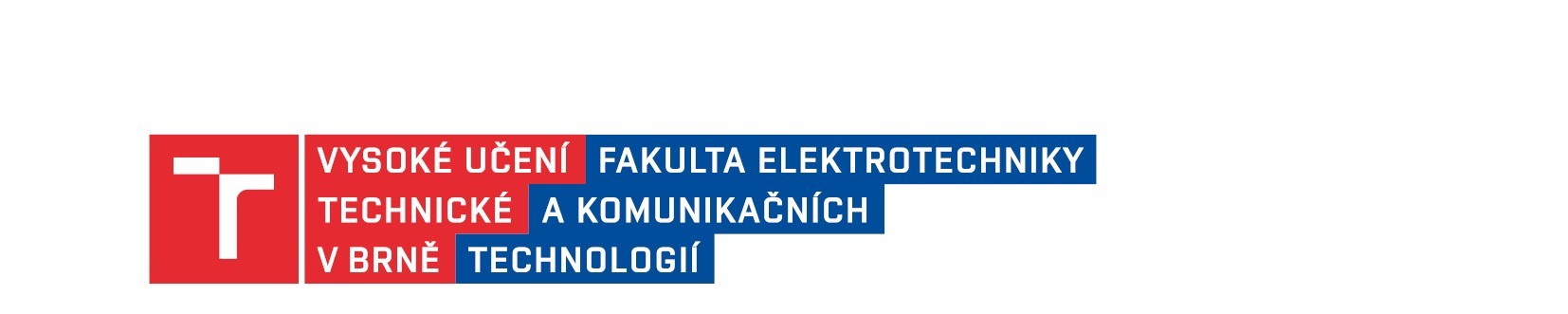 Podmínky získáníOSVĚDČENÍ O PEDAGOGICKÉ ZPŮSOBILOSTIk výuce odborných předmětů na středních školách v rámci denního studia na Fakultě informačních technologií VUT v Brněplatné pro akademický rok 2023/24 Kabinet doplňujícího pedagogického studia (dále jen kabinet DPS) Ústavu jazyků FEKT VUT v Brně umožňuje posluchačům prezenčního studia získat za zvýhodněných podmínek osvědčení o způsobilosti vyučovat na středních školách. 	Studium se skládá ze 2 částí: 	1. část obsahuje předměty Inženýrská pedagogika, Pedagogická psychologie a Kultura projevu a tvorba textů.  Ve formě prezenčního studia je posluchačům FIT na VUT v Brně výuka předmětů 1.části poskytována bezplatně a posluchači se do těchto předmětů mohou zapsat v rámci informačního systému.Podmínkou splnění této 1. části je tedy úspěšné absolvování následujících 3 předmětů:2. část zahrnuje Pedagogickou praxi, dále pak absolvování předmětů Laboratorní didaktika, Etika pro učitele, Základy sociologie a Práce s projekty, vypracování a obhajobu písemné práce a složení ústních závěrečných zkoušek. 2. část je již hrazena posluchačem podle příslušného ceníku, její nabídka není součástí bakalářského studijního programu a informačního systému FIT a zájemci se registrují přímo v kabinetě DPS po předložení dokladu o zaplacení. Platba za 2.část studia se uskutečňuje formou bezhotovostního bankovního převodu na účet VUT – čú: 000000-0111044161/0300, VS: 18701001, KS: 0308, nebo formou složenky, kterou je možné vyzvednout na sekretariátu UJAZ , Technická 10,  3. patro, dv.č. 3.17 – pí. Břečková) Rozpis předmětů a dalších podmínek absolvování 2. části: Ceník zpoplatněných položek 2. části DPS:Veškeré další dotazy Vám budou zodpovězeny v kabinetu DPS (Technická 10, 616 00 Brno, FEKT UJAZ, 3. patro, č.dv. 3.17)  během úředních hodin (od pondělí do pátku mezi 900 – 1400 hod, na tel. čísle 541146324  nebo na e-mailových adresách:  jilek@vut.cz  nebo   purova@vut.czIng. Martin JÍLEKvedoucí doplňujícího pedagogického studia FEKT VUT v Brněnázev předmětu:kredity:hodnocení:typ:hod./semestrInženýrská pedagogika a didaktika 5zkouškapřednáška52Pedagogická psychologie 5zkouškapřednáška52Kultura projevu a tvorba textů5zkouškapřednáška/cvičení39/13hodinytyphodnocenítermín výukyPedagogická praxe 5x náslech + 5x výstup v hodině na vybrané SŠodborná praxe doložená vypracovanými dokumenty (formuláře  k dispozici v sekci eVýuka na UJAZ)zápočetindividuálněLaboratorní didaktika13přednáškazápočetvždy v úterý  (1x za 14 dní) bude upřesněno v IS Etika pro učitele15přednáškazápočet29.1., 12.2. a 26.2.202413.00-17.00 hod    T8/322Základy sociologie10přednáškazápočet25.3.20249.00-17.00 hod      T8/322Práce s projekty20přednáškazápočet8.4., 22.4., 6.5. a 20.5.20249.00-12.00 hod      T8/322Písemná prácev rozsahu 30 – 40 stran na pedagogické nebo psychologické tématermín odevzdání:30. září  2024Závěrečné zkouškyz předmětů Inženýrská pedagogika a didaktika a Pedagogická psychologielistopad 2024název položkyčástka v Kč (pro jednotlivce)Pedagogická praxe (10 h/semestr)100,00Přednášky z předmětu „Laboratorní didaktika“ (13 h/semestr)250,00Přednášky z předmětu „Etika pro učitele“ (15 h/semestr)350,00Přednášky z předmětu „Základy sociologie“ (10 h/semestr)250,00Přednášky z předmětu „Práce s projekty“ (20 h/semestr)450,00Vypracování recenzního posudku k písemné závěrečné práci400,00Ústní závěrečná zkouška včetně obhajoby písemné závěrečné práce400,00Celkem  Kč2.200,00